LIGUE SPORT ADAPTE NOUVELLE-AQUITAINE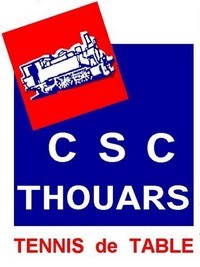 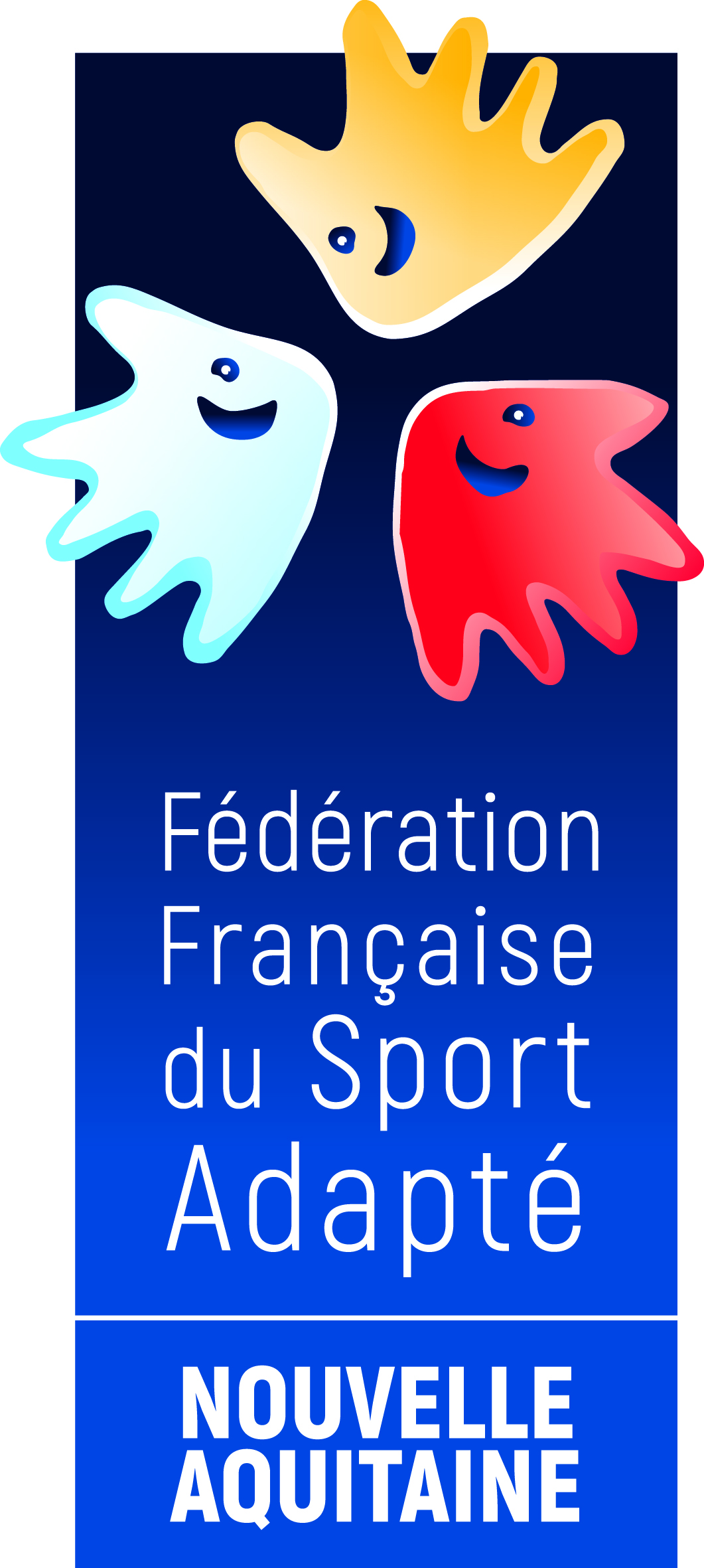 Zone Nord-OuestMaison des Sports, 6, allée Jean Monnet – Bât C3 - 86000 POITIERSTel : 06.87.90.61.45E-mail : guillaume.besnault.lsana@gmail.comPoitiers le 17 Décembre 2019,Mesdames, Messieurs les Responsables des Associations du Sport Adapté de la Nouvelle-Aquitaine
En partenariat avec le CSC Thouars TT, La Ligue Sport Adapté Nouvelle-Aquitaine organise le:
CHAMPIONNAT de Tennis de Table Sport Adapté ADULTESZONE NORD-OUESTLe DIMANCHE 09 FEVRIER 2020CSC Thouars TT - Collège Jean ROSTAND 34 Boulevard Jacques MENARD 79100 THOUARS 
PROGRAMME SPORTIF09H00		Accueil des sportifs, pointage des sportifs + échauffement 10h00 		Briefing entraineurs, arbitres par le juge arbitre officiel10H15		Début de la compétition16H00		Fin des épreuves et remise des récompenses
CONDITIONS D’INSCRIPTIONS Les Licences 2019/2020 devront être à jour (classification).Les inscriptions ne pourront pas être changées sur placeCe championnat est qualificatif pour les France. Attention toutefois  seuls les sélectionnables pourront participer.Contact responsable zone Nord-Ouest: Guillaume BESNAULT (06.76.23.34.55)Merci de renseigner avant le 29 Janvier 2020 la fiche d'engagement (document Excel) pour inscrire les pongistes de vos associations et de l'envoyer à l'adresse: guillaume.besnault.lsana@gmail.com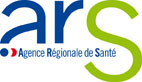 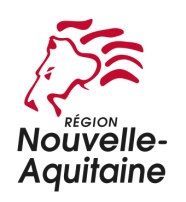 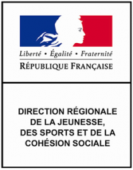 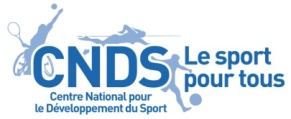 